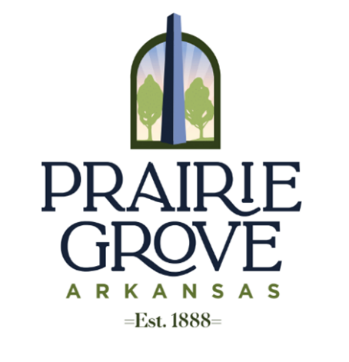 Notice of MeetingPrairie Grove Planning Commission The Prairie Grove Planning Commission will meet January 12, 2023 at 6:00 to hear the following items:Revised Concept Plat Parkwood EstatesPlanned Unit Development – Butler Rd by Jesse FulcherAppeal from specific requirements or improvements by Cox Development on Brady/Danny Bryan for relief from curb and gutteringConditional Use Permit by Jacob and Melissa Wells at 1381 Battery Drive to operate a short term rental property Jackie Baker C.F.M.Building & Planning Director 